Witam serdecznie!   Święta Wielkanocne zbliżają się wielkimi krokami, więc aby powoli poczuć już ten wyjątkowy nastrój przygotowałam karty z zadaniami o tematyce świątecznej.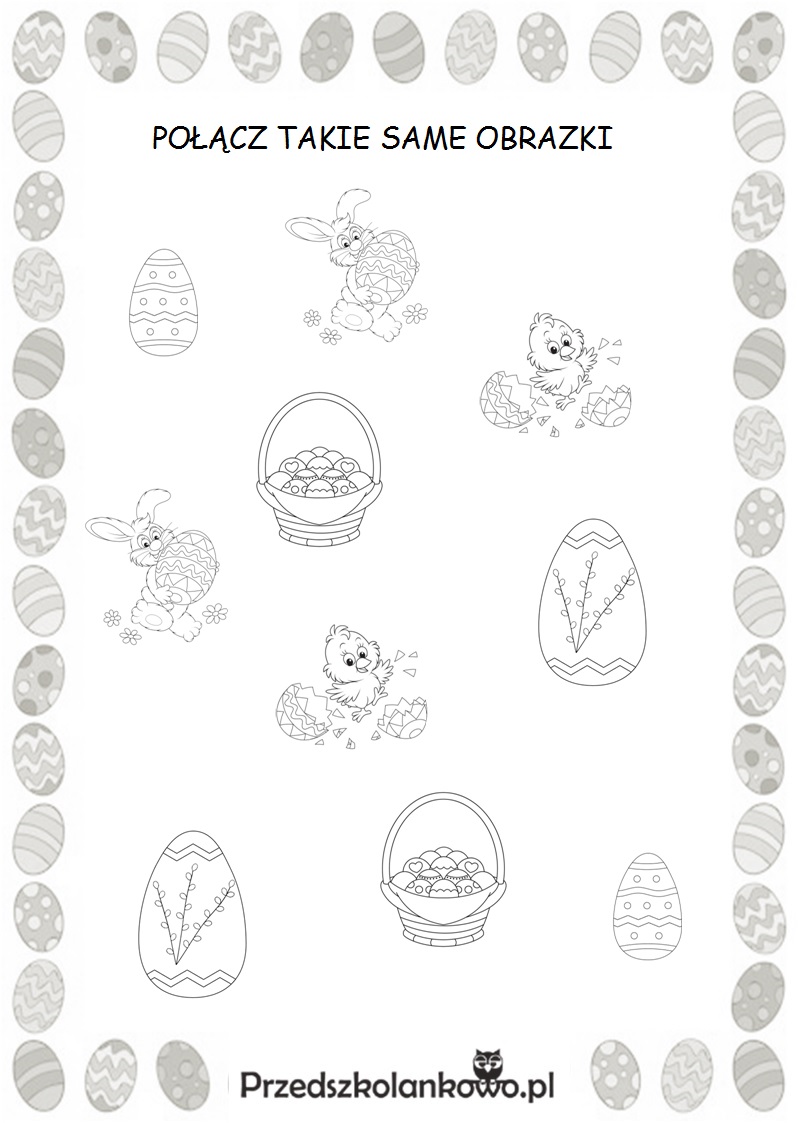 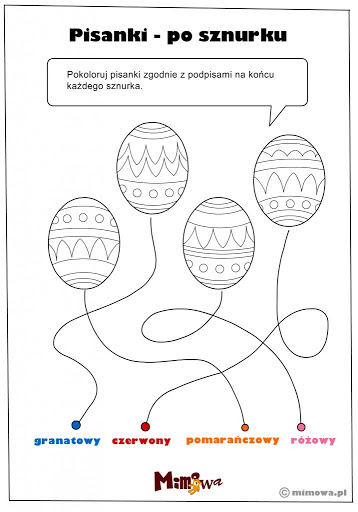 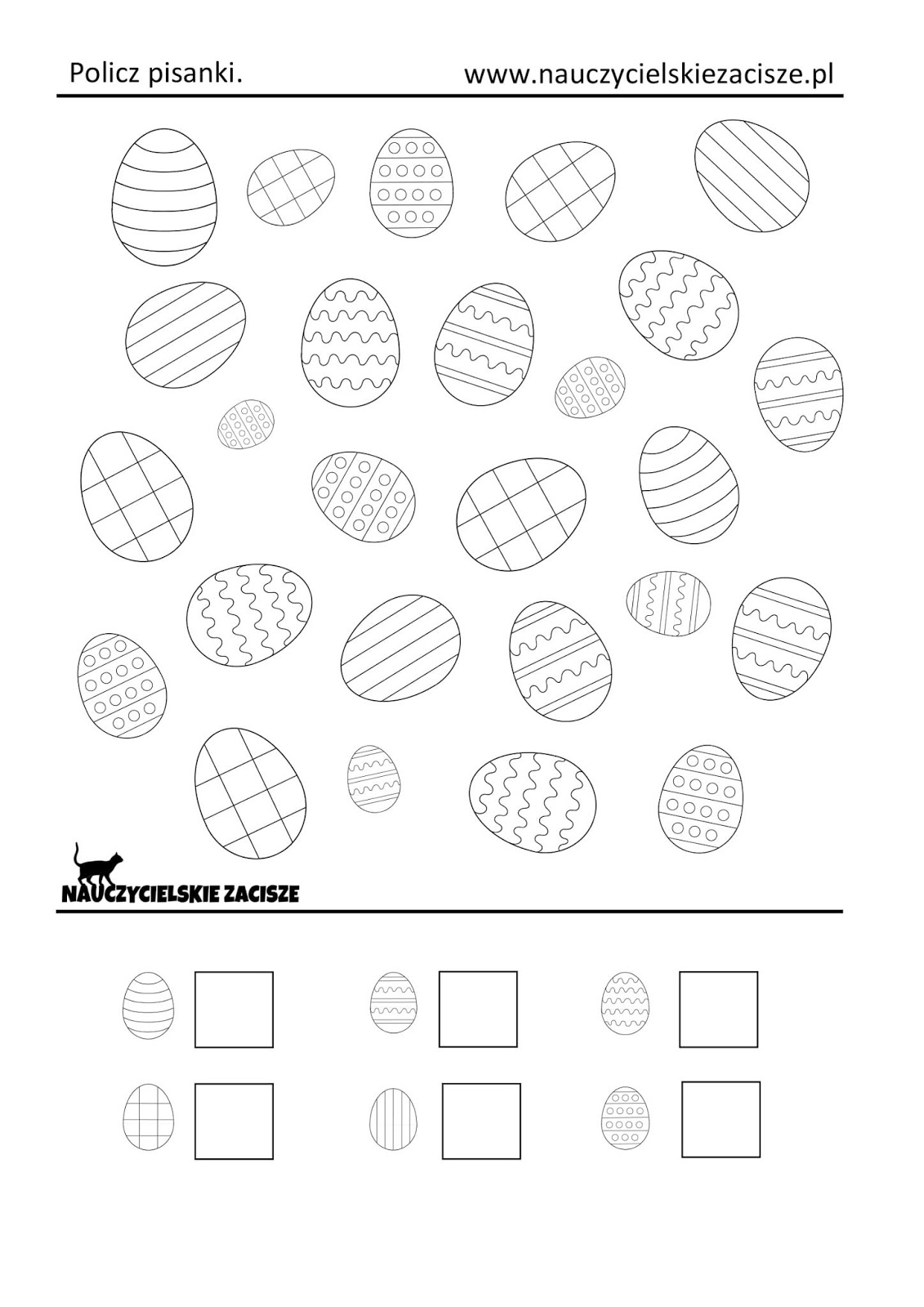 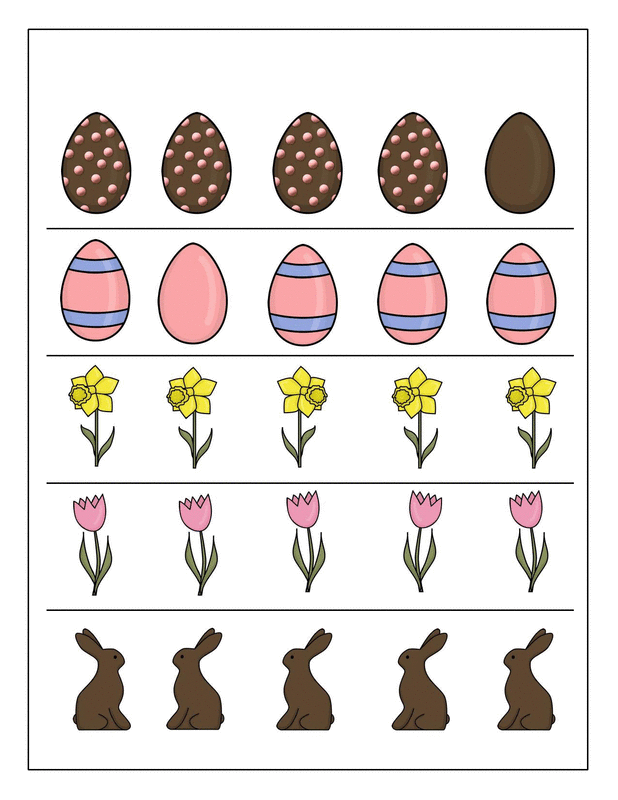 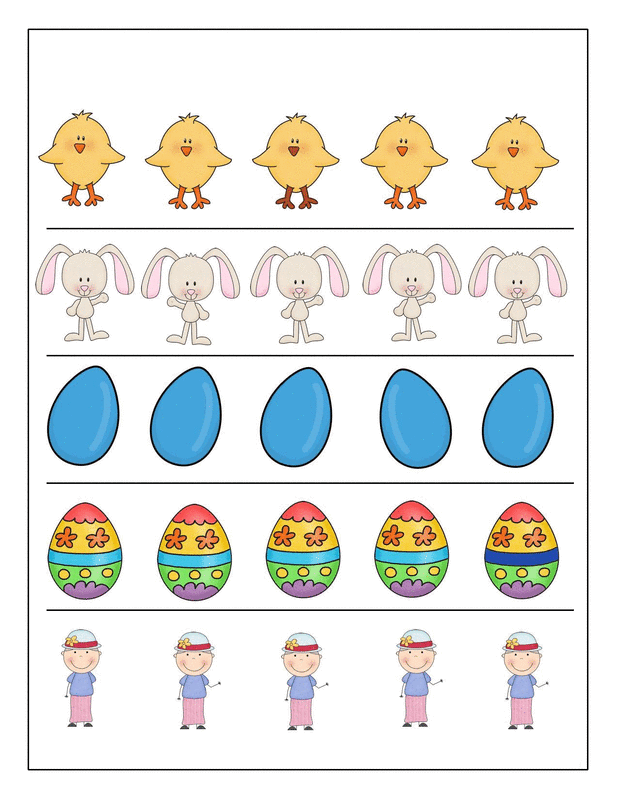 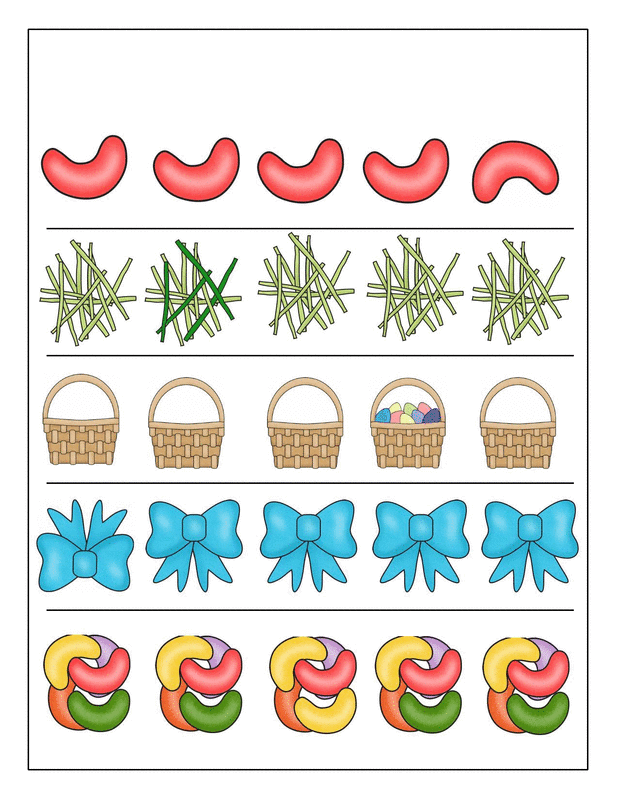 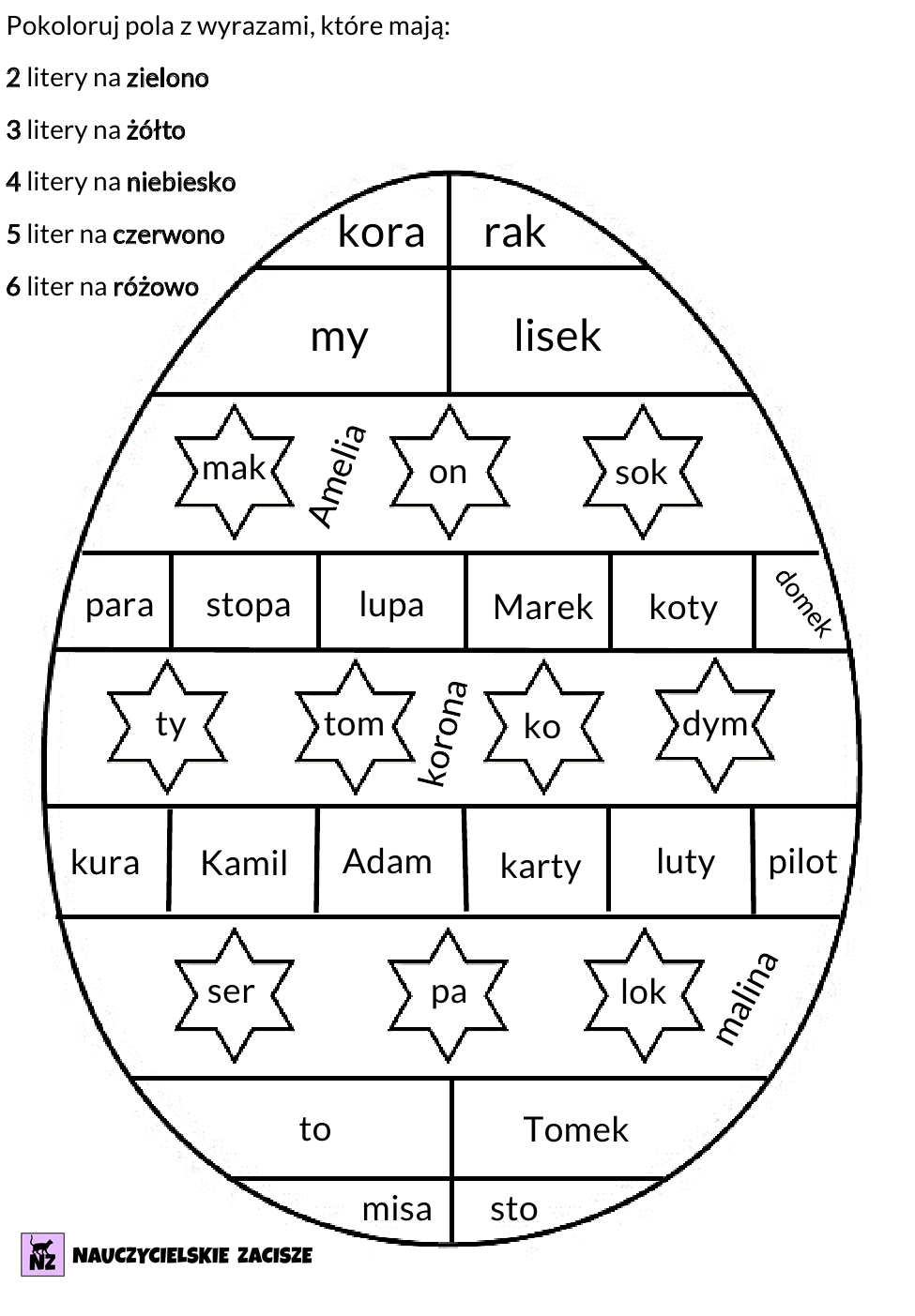 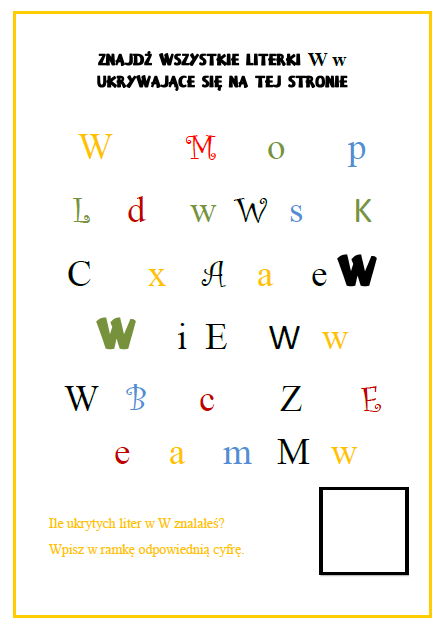 W najbliższych dniach będę również podpowiadać Wam jak w łatwy sposób wykonać kolorowe ozdoby, które pięknie udekorują Wasz dom czy też świąteczny stół i będą cieszyć oko.   W zaledwie kilkanaście minut w Waszym domu pojawi się cały zestaw ślicznych trójwymiarowych pisanek z papieru. Możecie ułożyć je w koszyczku lub powiesić na gałązce. Materiały:kilka arkuszy papieru kolorowego, bloku technicznego (kolorowego) lub wzorzystego papieru dekoracyjnegonożyczki klej igła z nitkąWykonanie:Z papieru wycinamy jajka (jednakowej wielkości). Wycięte jajka składamy na pół i przyklejamy je grzbietami do siebie za pomocą kleju. Następnie igłą z nitką robimy zawieszkę i trójwymiarowe pisanki z papieru są gotowe. 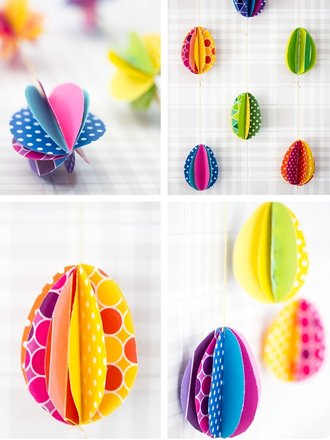 Życzę dobrej zabawy! Pozdrawiam! Ewelina Wyderka